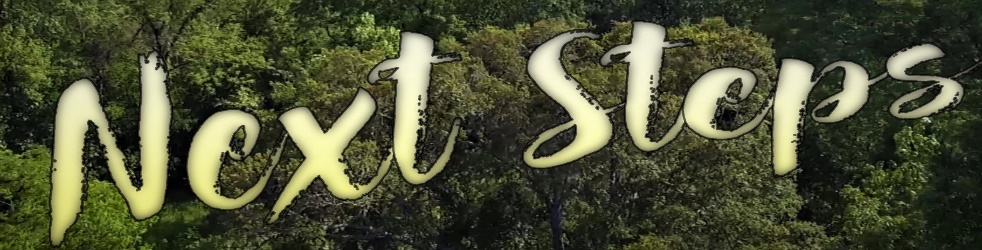 Week 1 The Gospel starts with “GO”INTRODUCTIONWe all have different experiences with the good news of Jesus. Do you remember the first time you heard someone tell you the gospel? If you are a Christian, share the story of how you came to believe in Jesus.DISCUSSION QUESTIONSWhat do you think of when you think of the words mercy and grace? Is it easy for you to receive them? Is it easy for you to give them to others?Romans 3:23 says “for all have sinned and fall short of the glory of God” what does this say about God’s standards? About your life?Our sins against God are not just legal, they are relational. Talk about what that means.What does the story of the prodigal son (Luke 15:11-32) tell us about God’s response to our sins?What are your chances of getting into heaven? Why do you think that?Why do you think God should let you into His perfect heaven?NEXT STEPSIf you’ve never confessed your sins to Jesus and asked for his forgiveness consider the offer he is extending to you, that he will pay the penalty for your sinfulness and that you will get to have life with him in heaven. If you are a Christian, come up with a plan this week to tell someone about the good news of Jesus.For God so loved the world that he gave his one and only Son, that whoever believes in him shall not perish but have eternal life.  For God did not send his Son into the world to condemn the world, but to save the world through him. John 3:16-17